Muffin Tin Math Print muffins and numbers(table)Have your child cut out the muffins and numbers from the table Glue the numbers with matching dots on the muffinsPlace the muffins in the muffin tinsUse marbles to count and match the numbers on the muffinsKeep counting! How high can you count? If you do not have marbles what can you use to count in the tin? What type of muffins did you bake? This activity could also be done by sorting colors, letters, and shapes! Here is an example of the muffins in the tin with the numbers and correlating dots. 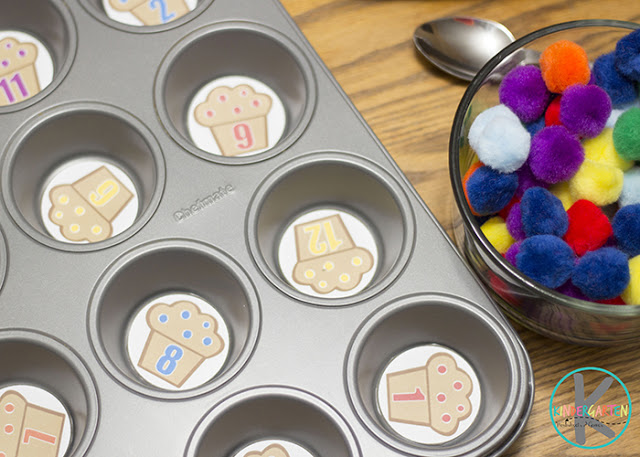 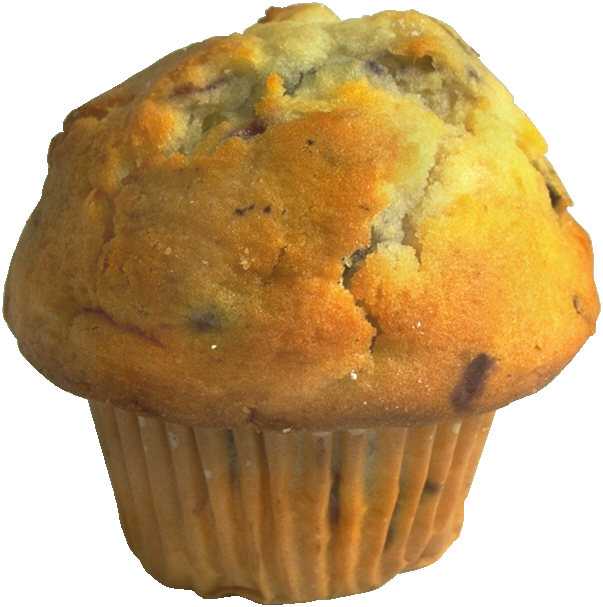 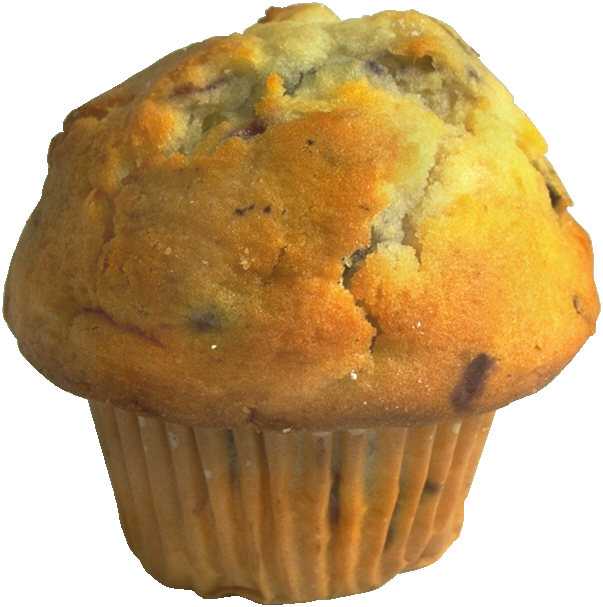                1           .                2             . .               3            …                 4              ….                 5             …..                 6            ……                 7         …….           8                            ……..                9          ………                10        ……….                11         ………..               12      …………